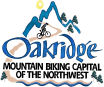 WAC Advisory SubcommitteeMonday February 5, 2024 at 5:30pmAGENDAWelcomeRoll CallPublic CommentNew BusinessFunding sources update (and WAC Funding Committee update)Remodel StatusFuture TenantsOn-site Tour of the WAC (not available on Zoom)AdjournNext Meeting:  Monday March 4, 2024 at 5:30pmMeeting Information:Hybrid remote/in-person meeting at the FIRE DEPARTMENT* and via Zoom.Citizens have three ways of attending:Via computer or smartphone, go to: https://us02web.zoom.us/j/3664311610Via phone, 346-248-7799, then enter Meeting ID 366 431 16103.Attend in-person at the Oakridge FIRE DEPARTMENT (47592 Hwy 58, Oakridge)* *The location for this meeting only is at the Fire Department rather than City Hall because we will be walking across the street to the WAC at the end of the meeting.